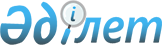 Қазақстан Республикасының жер заңнамасына сәйкес Еңбекшілдер ауданы шекарасындағы пайдаланылмайтын ауыл шаруашылығы мақсатындағы жерлерге жер салығы және бірыңай жер салығы мөлшерлемесін жоғарылату туралы
					
			Күшін жойған
			
			
		
					Ақмола облысы Еңбекшілдер аудандық мәслихатының 2015 жылғы 30 сәуірдегі № С-39/5 шешімі. Ақмола облысының Әділет департаментінде 2015 жылғы 9 маусымда № 4825 болып тіркелді. Күші жойылды - Ақмола облысы Еңбекшілдер аудандық мәслихатының 2016 жылғы 18 ақпандағы № С-48/11 шешімімен      Ескерту. Күші жойылды - Ақмола облысы Еңбекшілдер аудандық мәслихатының 18.02.2016 № С-48/11 (қол қойған күннен бастап күшіне енеді және қолданысқа енгізіледі) шешімімен.

      РҚАО-ның ескертпесі.

      Құжаттың мәтінінде түпнұсқаның пунктуациясы мен орфографиясы сақталған.

      Қазақстан Республикасының 2008 жылғы 10 желтоқсандағы "Салық және бюджетке төленетін басқа да міндетті төлемдер туралы (Салық кодексі)" Кодексінің 387 бабының 1-1 тармағына, 444 бабына, Қазақстан Республикасының 2001 жылғы 23 қаңтардағы "Қазақстан Республикасының жергілікті мемлекеттік басқару және өзін-өзі басқару туралы" Заңының 6 бабына сәйкес Еңбекшілдер аудандық мәслихаты ШЕШІМ ЕТТІ:

      1. Қазақстан Республикасының жер заңнамасына сәйкес Еңбекшілдер ауданы шекарасындағы пайдаланылмайтын ауыл шаруашылығы мақсатындағы жерлерге жер салығының мөлшерлемесі он есе жоғарылатылсын.

      2. Қазақстан Республикасының жер заңнамасына сәйкес Еңбекшілдер ауданы шекарасындағы пайдаланылмайтын ауыл шаруашылығы мақсатындағы жерлерге бірыңғай жер салығының мөлшерлемесі он есе жоғарылатылсын.

      3. Осы шешім Ақмола облысының Әділет департаментінде мемлекеттік тіркелген күнінен бастап күшіне енеді және ресми жарияланған күнінен бастап қолданысқа енгізіледі.



      "КЕЛІСІЛДІ"



      "30" сәуір 2015 жыл



      "30" сәуір 2015 жыл


					© 2012. Қазақстан Республикасы Әділет министрлігінің «Қазақстан Республикасының Заңнама және құқықтық ақпарат институты» ШЖҚ РМК
				
      Аудандық мәслихат сессиясының
төрағасы

С.Есполов

      Аудандық мәслихаттың
хатшысы

С.Есполов

      Еңбекшілдер ауданының
әкімі

А.Қиықов

      "Ақмола облысы бойынша
мемлекеттік кірістер департаментінің
Еңбекшілдер ауданы бойынша
мемлекеттік кірістер басқармасы"
республикалық мемлекеттік
мекемесінің басшысы

Ж.Тубеков
